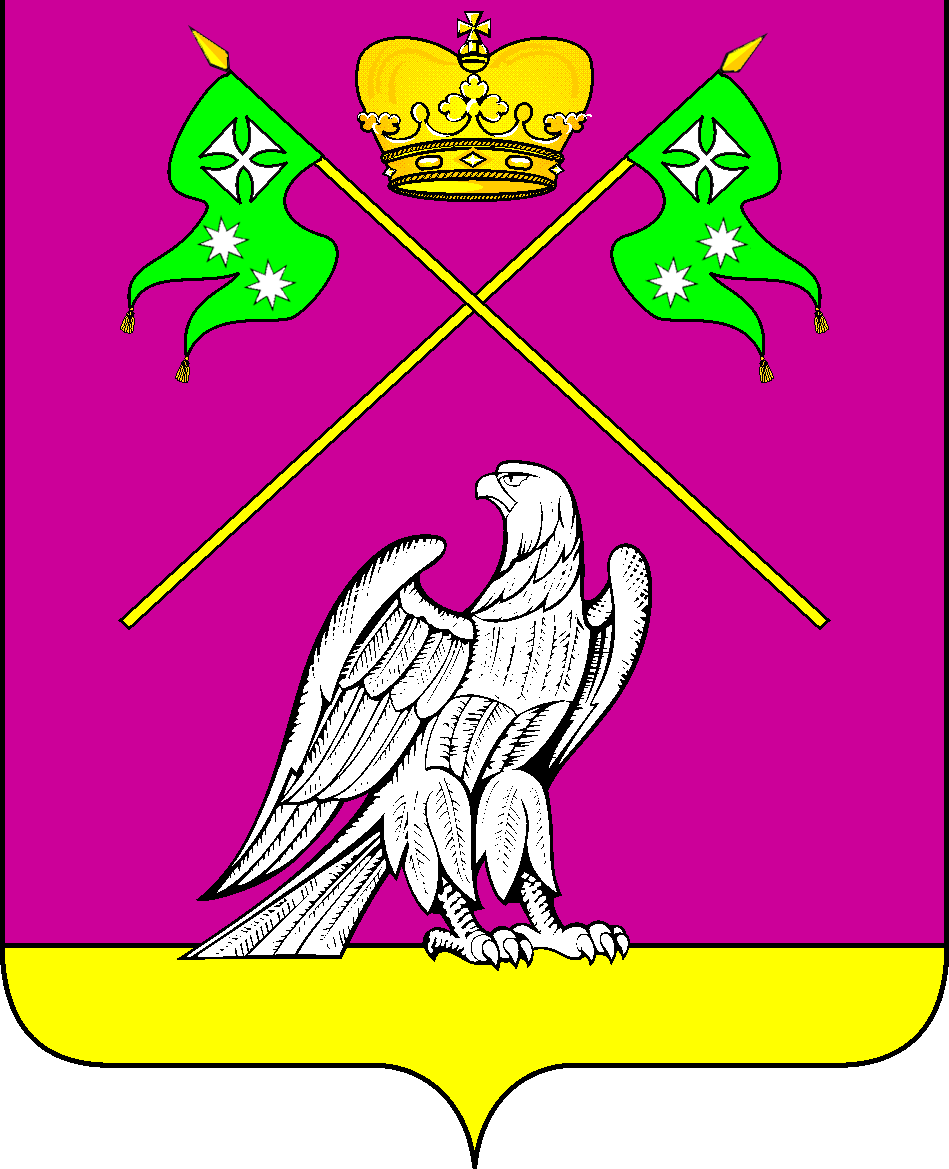 СОВЕТ МУНИЦИПАЛЬНОГО ОБРАЗОВАНИЯВЫСЕЛКОВСКИЙ РАЙОН   Очередная   LI - я сессия III созываР Е Ш Е Н И Еот  07 августа  2020  года                                              № 2-375                                                                 ст-ца Выселки Об утверждении порядка предоставления и распределения иных межбюджетных трансфертов бюджетам поселений муниципального образования Выселковский район из районного бюджета  на поддержку местных инициатив по итогам краевого конкурсаВ соответствии со статьей 142.4 Бюджетного кодекса Российской Федерации, на основании статьи 11 Закона Краснодарского края от 15 июля 2005 года № 918-КЗ "О межбюджетных отношениях в Краснодарском крае" Совет муниципального образования Выселковский район, решил:	1.	Утвердить Порядок предоставления и распределения иных межбюджетных трансфертов бюджетам поселений муниципального образования Выселковский район из районного бюджета на поддержку местных инициатив по итогам краевого конкурса (далее - Порядок) (прилагается).2.	Настоящее решение опубликовать (разместить) на официальном сайте муниципального образования Выселковский район в информационно-телекоммуникационной сети «Интернет».	3. Контроль за выполнением настоящего решения возложить на заместителя главы муниципального образования Выселковский район, начальника финансового управления администрации муниципального образования Выселковский район  И.А. Колесникову.      4. Настоящее решение  вступает в силу со дня его официального опубликования.Глава муниципального образования	Председатель СоветаВыселковский район 	муниципального образования	Выселковский  район	С.И. Фирстков		Н.С. СочивкоПРИЛОЖЕНИЕк решению LI- ой   сессии Совета муниципального образования Выселковский  район III созыва от 07.08.2020 г. № 2-375ПОРЯДОКпредоставления и распределения иных межбюджетных трансфертов бюджетам  поселений муниципального образования Выселковский  район из районного бюджета на поддержку местных инициатив по итогам краевого конкурса1. Предоставление иных межбюджетных трансфертов бюджетам поселений муниципального образования Выселковский район из районного бюджета на поддержку местных инициатив по итогам краевого конкурса.1.1.	Предоставление иных межбюджетных трансфертов бюджетам поселений муниципального образования Выселковский район из районного бюджета на поддержку местных инициатив по итогам краевого конкурса (далее - иные межбюджетные трансферты на поддержку местных инициатив) осуществляется на основании статьи 142.4 Бюджетного кодекса Российской Федерации, статьи 11 Закона Краснодарского края от 15 июля 2005 года № 918-КЗ "О межбюджетных отношениях в Краснодарском крае", в соответствии с постановлением главы администрации (губернатора) Краснодарского края от 6 февраля 2020 года № 70 «О краевом конкурсе по отбору проектов местных инициатив» (далее - постановление главы администрации (губернатора) Краснодарского края), с решением Совета муниципального образования Выселковский район от 11 августа 2009 года № 5 «Об утверждении Положения о межбюджетных отношениях в муниципальном образовании Выселковский район» в пределах средств, предусмотренных бюджетом муниципального образования Выселковского района на эти цели.1.2.	Иные межбюджетные трансферты на поддержку местных инициатив предоставляются  бюджетам поселений Выселковского района, проекты которых
признаны победителями краевого конкурса по отбору проектов местных инициатив муниципальных образований Краснодарского края, в соответствии с Порядком проведения краевого конкурса по отбору проектов местных инициатив, утвержденным постановлением главы администрации (губернатора) Краснодарского края.1.3.	Условиями предоставления иных межбюджетных трансфертов на поддержку местных инициатив являются наличие решения краевой конкурсной комиссии по проведению краевого конкурса по отбору проектов местных инициатив о признании победителем проекта (проектов) местных инициатив муниципального   образования  Краснодарского   края   по   итогам  проведения краевого конкурса по отбору проектов местных инициатив муниципальных образований Краснодарского края.1.4. Иные межбюджетные трансферты на поддержку местных инициатив предоставляются в бюджет поселения на основании соглашения, заключенного между администрацией муниципального образования Выселковский район и администрацией поселения Выселковского района.Соглашение должно содержать следующие положения:сведения об объеме иных межбюджетных трансфертов;целевое назначение иных межбюджетных трансфертов;ответственность сторон за нарушение условий соглашения;порядок и сроки представления отчетности об осуществлении расходов бюджета поселения, источником финансового обеспечения которых являются иные межбюджетные трансферты.Администрация муниципального образования Выселковский  район производит перечисление иных межбюджетных трансфертов на поддержку местных инициатив в бюджеты поселений Выселковского района в установленном порядке на счета, открытые в Управлении Федерального казначейства по Краснодарскому краю.Органы местного самоуправления поселений Выселковского района при получении запроса представляют в отдел по взаимодействию с органами местного самоуправления администрации муниципального образования Выселковский район документы, отчеты и материалы, в том числе данные бухгалтерского учета и первичную документацию, связанные с использованием бюджетных средств, полученных в форме иных межбюджетных трансфертов на поддержку местных инициатив.Ответственность за недостоверность представляемых сведений несут органы местного самоуправления поселений Выселковского района.1.8.	Контроль за использованием органами местного самоуправления поселений Выселковского района иных межбюджетных трансфертов на поддержку местных инициатив осуществляется в соответствии с действующим законодательством.2. Распределение иных межбюджетных трансфертов бюджетампоселений муниципального образования  Выселковский район из районного бюджета  на поддержку местных  инициатив по итогам краевого конкурса2.1. Объем иных межбюджетных трансфертов на поддержку местных инициатив, предоставляемых бюджетам поселений Выселковского района, рассчитывается исходя из общей суммы, предусмотренной в бюджете муниципального образования Выселковский район на предоставление иных межбюджетных трансфертов бюджетам поселений Выселковского района на поддержку местных инициатив по итогам краевого конкурса, и проектом (ами) местных инициатив поселений, входящих в состав муниципального района, на реализацию        проекта(ов)        местных        инициатив,        признанного(ых) победителем(ями) краевого конкурса по отбору проектов местных инициатив муниципальных образований Краснодарского края.2.2. Распределение  иных межбюджетных трансфертов на поддержку местных инициатив между поселениями Выселковского района осуществляется в соответствии с Протоколом заседания комиссии о подведении итогов краевого конкурса по отбору проектов местных инициатив, в пределах бюджетных ассигнований, предусмотренных бюджетом муниципального образования на соответствующие цели, и утверждается решением сессии Совета муниципального образования Выселковский район о бюджете на очередной финансовый год и плановый период.Заместитель главы муниципальногообразования Выселковский район,начальник финансового управленияадминистрации муниципальногообразования Выселковский район                                 И.А. Колесникова                                           